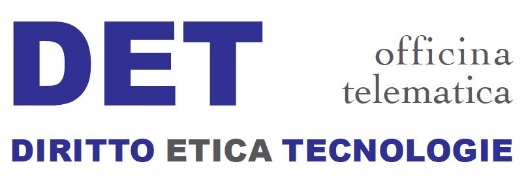 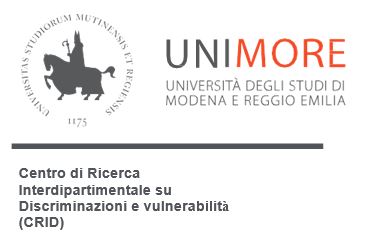 Nell’ambito del corso di Informatica giuridica (Prof. Thomas Casadei)si svolgeranno cinque incontri promossi dall’Officina Telematica DET – Diritto Etica Tecnologie del CRID – Centro di Ricerca Interdipartimentale su Discriminazioni e vulnerabilità (www.crid.unimore.it)Lunedì 22 ottobre, ore 12.00-13.30 – Aula GGianluigi Fioriglio (Università di Roma “Sapienza”) Problemi e prospettive della democrazia elettronica A partire da G. Fioriglio, Democrazia elettronica: presupposti e strumenti, Cedam, 2017.Marted’ 23 ottobre, ore 10.15-13.30 – Aula GFrancesco De Vanna (Centro documentazione CRID)Modelli di regolazione dell’intelligenza artificiale A partire da F. De Vanna, The Construction of a Normative Framework for Technology-Driven Innovations: a Legal Theory Perspective, in E. Carpanelli, N. Lazzerini (eds.) New Technologies as Legal Challenges for International and European Law, Springer, 2018).Lunedì 29 ottobre, ore 11.00-13.30 – aula GMirco Marchetti (Unimore), Alberto Pirni (Scuola Superiore Sant’Anna Pisa), Matteo Zattoni (Centro documentazione CRID – Centro di Ricerca Interdipartimentale su discriminazione e vulnerabilità)Autonomous driving e robotica: nuove sfide tra scienza giuridica, tecnologie informatiche, etica pubblicaSeminario nazionale nell’ambito del Progetto Interdipartimentale FAR 2017 “Il futuro dei veicoli a guida autonoma: soluzioni tecnologiche e profili etico-normativi per garantire resilienza a errori umani e attacchi cyber”.Martedì 30 ottobre, ore 10.15-13.30 – Aula GSerena Vantin (Univ. di Pisa) e Claudia Canali (Unimore)Divario digitale di genere e azioni per la promozione della cultura informaticaPresentazione del progetto europeo Horizon 2020 EQUAL-IST “Gender Equality Plans for Information Sciences and Technology Research Institutions”.Lunedì 5 novembre, ore 12.00-13.30 – Aula GFernanda Faini (Dottoressa di ricerca, Univ. di Bologna e Responsabile dell’assistenza giuridica e normativa in materia di amministrazione digitale, innovazione tecnologica e open government presso la Regione Toscana)Big data e intelligenza artificiale tra data governance e data protection A partire da F. Faini, Big data e Internet of Things: data protection e data governance alla luce del regolamento europeo, in Il processo di adeguamento al GDPR. Aggiornato al D.lgs. 10 agosto 2018, n. 101, a cura di G. Cassano, V. Colarocco, G.B. Gallus, F. Micozzi, Giuffrè, 2018.